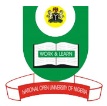 National Open University of NigeriaPlot 91, Cadastral Zone, Nnamdi Azikiwe Expressway, Jabi - AbujaFaculty of ScienceAPRIL/MAY, 2019 EXAMINATIONSCOURSE CODE: ESM 311COURSE TITLE: AIR AND NOISE POLLUTION. CREDIT: 2 UnitsTIME ALLOWED: 2 HoursInstruction: Attempt question number ONE (1) and any other THREE (3) questions1a)	 What are Air Pollutants?							      (2marks)1b)	Attempt a classification of air pollution using suitable examples.           (2marks)1c)	Identify evidences of Nigeria’s experience with atmospheric pollution.   (5marks)1d)	List 4 forms in which air pollutants can exist?   				      (2marks)1e)	List the Man-made (anthropogenic) sources of air pollution		      (3marks)1f)	 List the classes of pollutants we have under the following: 		    Chemical composition: Physical stateThe manner in which they reach the atmosphere 			    (11marks)2a) Decree 58 of 1988 provides for the statutory responsibilities for FEPA. What are they?                                                                                                                                   (5marks)        	2b) Examine any 10 National Coordinating bodies in environmental protection and conservation         of national resources that have been put in place in Nigeria.                         (10marks)3a) Define the term noise 								(1mark)3b) What is Noise Pollution? 								(2marks)3c) Discuss any six types of Noise Pollution 						(12marks)4a) Explain the concept of Ozone (O3) as a pollutant.				 (3marks)4b)  Name two effects of chlorofluorocarbons. 					(2marks)4c) Highlight five of the effects of noise on human health 				(5marks)4d) Explain any five occupational Strategies for Prevention of NIHL 		(5marks)5a) Differentiate between noise and sound. 	(5marks)5b)Mention any 5 activities and their sound levels. 					   (5marks)5c) Mention any 5 activities and their noise levels in the environment. 		   (5marks)